lSMSC KEY: spiritual social moral cultural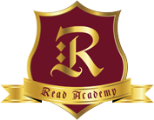 Year 2 2018-2019Year 2 2018-2019Year 2 2018-2019Year 2 2018-2019Year 2 2018-2019Year 2 2018-2019Autumn 16 WeeksAutumn 27 weeksSpring 16 weeksSpring 26 weeksSummer 15 weeksSummer 26 weeksQur’AanTajweed:-Vowel points of fatha & fathatayn for Alif - dhaad Reading:- Individual progressHifdh: -Surah Al-AsrTajweed:-Vowel points of fatha & fathatayn for Tau - yaa Reading:- Individual progressHifdh: -Surah At-TakaathurTajweed:-Vowel points of kasra & kasratayn for Ali - dhaad Reading:- Individual progressHifdh: -Surah Al-Qaari’ahTajweed:-Vowel points of kasra & kasratayn for Tau - yaaReading:- Individual progressHifdh:-Surah Al-AdiyaatTajweed:-Vowel points of dhamma & dhammatayn for Alif - dhaadReading:- Individual progressHifdh:-Surah Az-Zalzala Tajweed:-Vowel points of dhamma & dhammatayn for Tau - yaaReading:- Individual progressHifdh:-Surah Al-BayinnahIslamicStudiesAqeedah:Allah & AngelsTarbiyah & duaspiritualsocialmoralcultural Aqeedah:Books, Messengers, hereafter & destinyTarbiyah & duaspiritualmoral                     Fiqh:Shahadah, salah,ZAKAT,SAUM & HAJJtarbiyah & duaspiritualsocialmoralculturalADAAB/AKHLAAQ:APPEARANCE, HUMILTY CHARITY, EMOTIONS & GOOD CHARACTERtarbiyah & duaspiritualsocialmoralRamadantarbiyah & duaspiritualmoral- PROPHETS STORIES:ADAM (A.S), MUSA (A.S),  IBRAHEEM (A.S), & ISA (A.S)tarbiyah & duaspiritualmoralarabic  Themes:--ARABIC CULTURE- GREETINGSRevisionThemes:- PERSONAL INFORMATIONRevisionThemes:- MY FAMILY-MY HOUSERevisionThemes:- MY BODYRevisionThemes:-ARABIC POEMRevisionThemes:-ARABIC POEMRevisionEnglishTraditional TalesPostcards & LettersSongs and repetitive poemsStories in familiar settingsInformation textsTraditional poems for young childrenStories involving fantasyInstructionsThe SensesTraditional tales from a variety of culturesRecountsHumorous poemsStories by the same author: Anthony BrowneInformation textsFavourite poems Quest and Adventure storiesRecountsReally looking! Poems about birdsPhonicsLetters and Sounds Phase 4 reviewLetters and sounds phase 5Letters and sounds phase 5 reviewPhonics and  common exception words reviewPhonics and common exception words reviewPhonics and common exception words reviewMathematicsNumber + Place valueAdd, Subtract, Multiply & Division2D & 3D ShapeMeasuresNumber & Place valueAdd, Subtract, Multiply & DivisionFractionsPosition & DirectionTimeDataNumber & Place valueAdd, Subtract, Multiply & Division2D & 3D ShapeLength, MassCapacityMoneyNumber & Place valueAdd, Subtract, Multiply & DivisionFractionsPosition & DirectionTimeData – Tally & PictogramsNumber & Place valueAdd, Subtract, Multiply & DivisionFractions2D & 3D ShapeLength, MassCapacityMoneyNumber & Place valueAdd, Subtract, Multiply & DivisionFractionsPosition & DirectionTimeSolve problems using dataScienceAnimal and human growthliving thingsEveryday materialsCHANGING MATERIALSHABITATSPLANTSComputing /ICTusing the internetPRESENTATION SKILLSWORD PROCESSING computer artAlgorithms and programs 1Algorithms and programs 2dt/ Art / SoundsLandscapes and cityscapesWEAVING British Artist: LS LOWRYMAKING PUPPETSNature SculpturesMOVING PICTURESgeog/historyTHE GUNPOWDER PLOTBLACK HISTORYspiritualsocialmoralculturalMAPPINGsocialculturalTRANSPORTsocialculturalOCEANS AND SEASsocialKINGS AND QUEENSsocialmoralculturalSEASIDEsocialculturalPSHE/REOURSELVESspiritualsocialmoralculturalLIGHT AND DARKspiritualsocialmoralculturalRoad SafetysocialculturalCEREMONIESspiritualsocialmoralculturalCitizenshipsocialmoralculturalPLACES OF WORSHSIPspiritualsocialmoralculturalPE Swimming/horse ridingThrowing and catching BALL SKILLSSwimming/horse ridingSwimming/horse ridingDribbling, kicking and hitting Swimming/horse ridingGroup games and inventing rules Swimming/horse ridingGymnasticsSwimming/horse riding/Sports Day practice TRIPSEAST LONDON MOSQUE ROYAL GUNPOWDER MILLS(WALTHAM ABBEY)Transport museumThe recycling discovery centre, LondonMADAMME TAUSSAUDSSEASIDEEND OF YEAR TRIP